МУНИЦИПАЛЬНОЕ  БЮДЖЕТНОЕ   ДОШКОЛЬНОЕ  ОБРАЗОВАТЕЛЬНОЕ  УЧРЕЖДЕНИЕ«ДЕТСКИЙ  САД  №116» город Владимир МУЗЫКАЛЬНО  -  ДИДАКТИЧЕСКАЯ  ИГРА  «ЛЮБЛЮ  ТЕБЯ,  МОЙ  КРАЙ  РОДНОЙ»Для детей старшего дошкольного возрастаМузыкальный руководитель  Богданович Елена Валентиновна2014годАннотация:  Данная игра позволяет расширить представление детей о своем родном городе, закрепить знания об историческом прошлом и настоящем своей «малой Родины»Тема:  люблю тебя, мой край родной.Цель: воспитание у детей старшего дошкольного возраста чувства патриотизма через ознакомление с историей родного городаИнтеграция образовательных областей: музыка, социализация, чтение художественной литературы, коммуникацияЗадачи:Образовательные: познакомить детей с историей возникновения города Владимира, с его  достопримечательностями- стимулировать развитие познавательного интереса и эмоционального отношения к родному городу Развивающие: -  расширять кругозор детей                   - развивать зрительное и слуховое внимание; память, речь,                      любознательность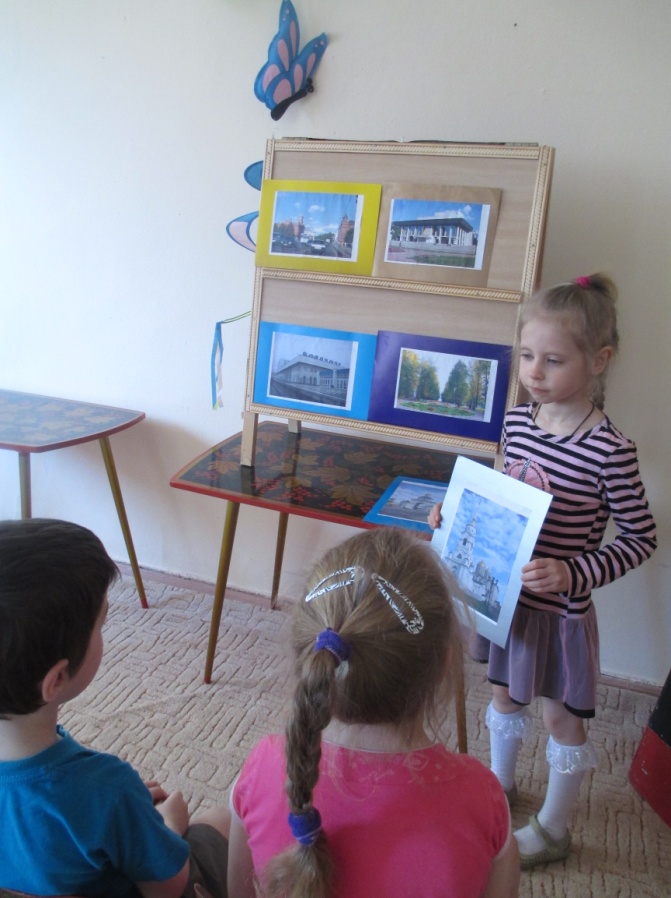 Воспитательные: - воспитывать чувство гордости за свой город, и в дальнейшем принимать участие в его развитиеИгровой материал: Карточки ( по числу играющих) на которых изображены улицы, культурные объекты, достопримечательности города Владимира. Дети отгадывают к какому фото относятся те или иные звуковые фрагменты . Предварительная работа: экскурсия по городу, посещение музея, выставка детских рисунков « Родной город», фотовыставка «Моя семья».Ход игры: Музыкальный руководитель читает детям стихотворение В.Степанова «Что мы Родиной зовём?»Что мы Родиной зовём? Дом, где мы с тобой растём,И берёзки у дороги, по которой мы идём.Что мы Родиной зовём?Солнце в небе голубом, и душистый, золотистыйХлеб за праздничным столом.Что мы Родиной зовём? – Край, в котором мы живём! Сегодня мы совершим небольшое путешествие по нашему городу, пройдёмся по его улицам, познакомимся с достопримечательностями. Но это будет не простая прогулка, а музыкальная. .Для вас будут звучать загадки, начинаем наше путешествие…Угадайте, откуда?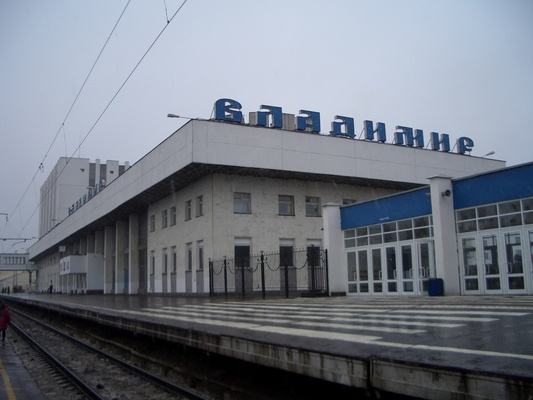    Слушание 1:   гудки поезда, стук колёс на ЖД Шумят, гудят здесь поезда и едут люди кто куда.Со всех сторон, со всех концов кто ждёт прибытья поездов?Того мы приглашаем в зал, что называется         ( вокзал)Слушайте следующую загадку 2: шум улицы, движение транспортаМаленькие домики
По улице бегут,
Мальчиков и девочек
Домики везут. Посмотрите, ребята , следует наш автобус по Большой Московской улице-Сколько красивых зданий, старинных храмов, новых построек на центральной улице .Но вот и остановка: Соборная площадь - название площадь своё получила потому, что здесь достаточно близко  друг к  другу были построены  очень давно церковь и соборы.Слушание 3:  колокольный перезвон       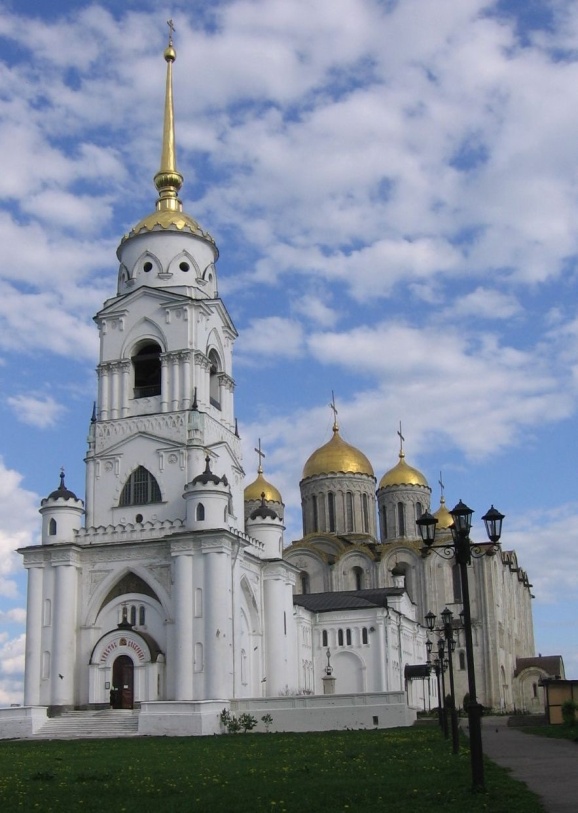 А следующая музыкальная загадка – тишина…Пройдёт с и сто и двести лет, и триста лет пройдётНо каждый снимок и портретЛюбую вещь, любой предметЗдесь сохранит народ      ( музей)      (С.Михалков)Дети рассказывают свои впечатления о посещении музея Золотых ворот - памятника русской военно-оборонительной архитектуры.Музыкальный руководитель: Куда же нам направиться дальше?Слушание  4 музыки CD- голоса птицПАРК         Он прилетает каждый год
Туда, где домик его  ждет.
Чужие песни петь умеет,
А все же голос свой имеет. Ответ: Скворец Музыкальный руководитель: тенистые аллеи парка привели нас к  памятнику…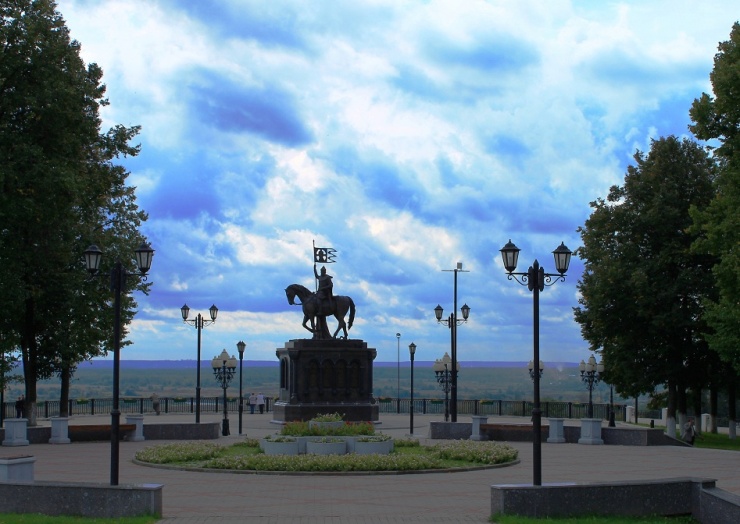 …Дети:  Памятник святителям Владимирской земли, основателю города Владимира равноапостольному князю Владимиру Красное Солнышко и святителю Федору, установлен на смотровой площадке паркаСлушание 5 музыки CD – шум, плеск воды, рекаСо смотровой площадки открывается чудесный вид на Заклязьменские дали. Кля́зьма — главная река города Владимира, протекающая по территории города Москвы, Московской, Владимирской, Ивановской и Нижегородской областей, левый приток Оки.Музыкальный руководитель: наша прогулка продолжается и мы направляемся…Слушание 6:  звуки театра, аплодисменты .Дети читают стихотворениеС.Я. Маршак В ТЕАТРЕ ДЛЯ ДЕТЕЙ           
Народу – то, народуКуда ни кинешь взгляд, - 
По каждому проходу          
Идет волна ребят.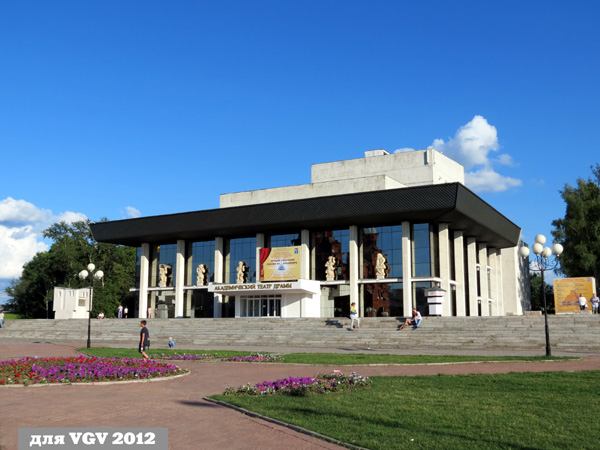 Сажают их на стулья
И просят не шуметь,
Но шум стоит, как в улье,
Куда залез медведь.Из длинного колодца -
Невидимо для глаз -
То флейта засмеется,
То рявкнет контрабас.Но вдруг погасли лампы,
Настала тишина,
И впереди за рампой
Раздвинулась стена.   И увидали дети
Над морем облака,
Растянутые сети,
Избушку рыбака….Музыкальный руководитель: волшебный, удивительный мир театра, но пора нам дальше идти. Вот современное красивое здание- интересно, что в нём?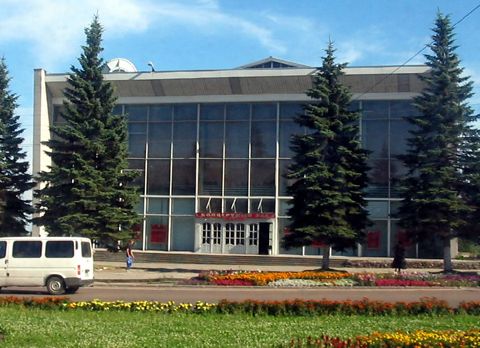 Слушание 7 СD «Владимирские рожечники» Дети: Здесь выступают артисты – здание филармонии Музыкальный руководитель: для вас, ребята,  звучит новая загадка…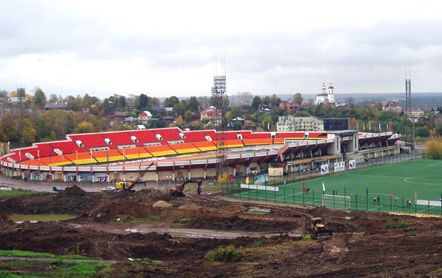 Слушание 8: спортивное попурри Известны всему миру владимирские спортсмены.Дети называют имена: Николай Андрианов, Юрий Рязанов, Юрий Королёв, Алексей Прокуроров… Музыкальный руководитель:  Сейчас прозвучит музыка скорби и печалиСлушание 9 CD  В.Моцарт  фрагмент Реквием (Лакримоза)Дети: Мемориал на площади Победы установлен в память о владимирцах, погибших на фронтах Великой Отечественной войны. 
Мемориал был торжественно открыт 9 мая 1975 года. Вечный огонь был доставлен сюда из Москвы с Могилы Неизвестного солдата в Александровском саду.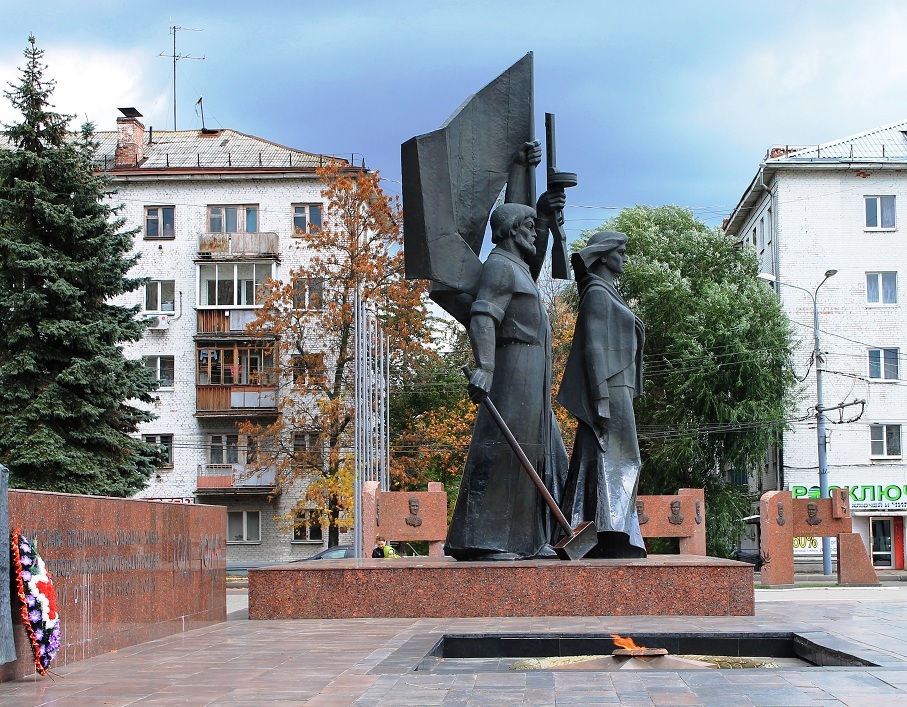 Музыкальный руководитель: Мы живём в старинном городе Владимире. Так было всегда: старое в городе ценили и берегли, гордились им, из поколения в поколение передавались  реликвии истории, но город продолжает расти и развиваться и сейчас  мы отправимся на…Слушание 10: звуки стройкиДети рассказывают стихотворениеБудущий строитель. 

Не дарите мне игрушек:
Зайцев, мишек, безделушек.
Мне совсем-совсем не надо
Ни конфет, ни шоколада.

Я люблю пилить, строгать,
Гвозди ловко забивать.
Стану взрослым я когда,
Буду строить города!

А пока не вырос, братцы,
Надо мне тренироваться.
Подарите мне набор:
Молоток, пилу, топор. 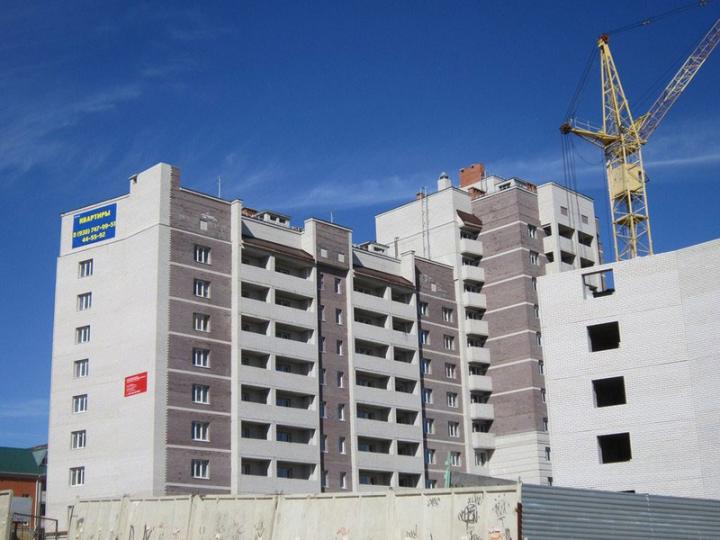 (Т. Ашмарина)Музыкальный  руководитель: подходит к концу наша необыкновенная экскурсия по родному городу, нам пора возвращаться …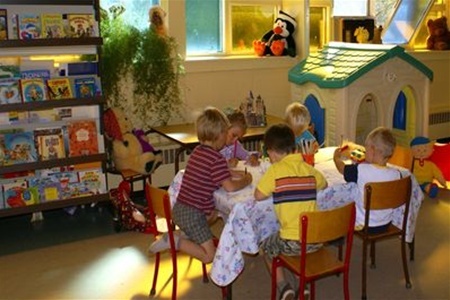 Слушание 11 и 12:    голоса ребят,  песенка Ирина Пономарева -  «Детский сад» СПИСОК  ЛИТЕРАТУРЫ: Сборник: Очерки, рассказы. Владимирская земля, альманах «Памятники Отечества» Москва 2002г.Н.Воронин  Владимир М.Искусство 1975г.Стихи, загадки, потешки – пособие для родителей и педагогов  Ярославль Академия холдинг 2004г.Стихи для самых маленьких -  сборник стихов Москва АСТ-ПРЕСС  СКД 2004г.          Источник иллюстраций - фотографии из личного архива автора.Звуковые загадки – интернет - сайты  noise.podst.ru,  iplayer.fm.CD-диск «Малыш и природа»CD–диск «Владимирские рожечники»CD-диск В.А.Моцарт «Реквием»